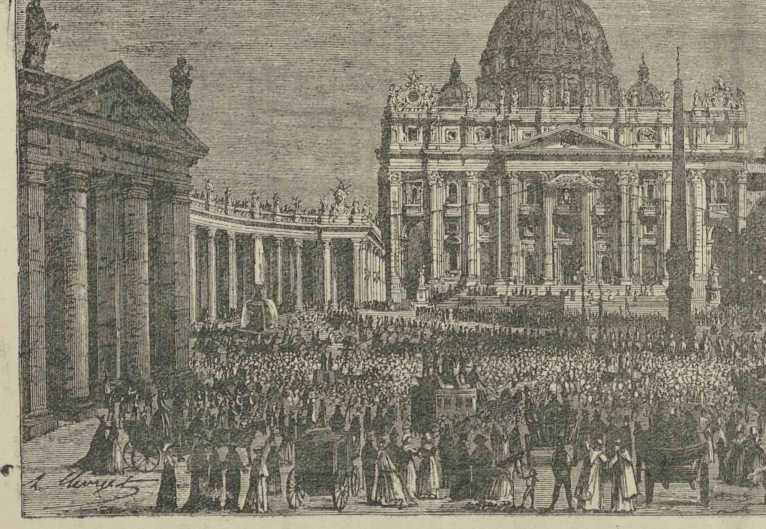 ITYALIKE EKUTIWA YI ST PETER'S E ROME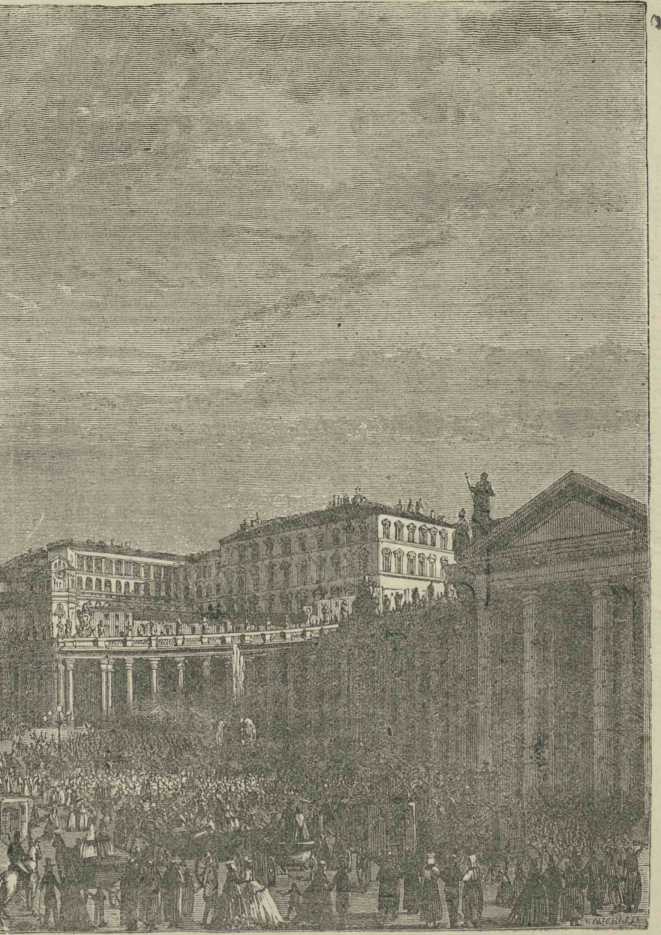          4                                                               ISIGIDIMI SAMAXOSA, JANUARY 1, 1875